В 2010-2011 учебном году проведена повторная диагностика сформированности ИКТ-компетентности учащихся экспериментальных 9а, 9в, 10а, 11а  классов.Сравнительный анализ полученных результатовОпределение (идентификация) информацииПолученные результаты свидетельствуют в целом  о положительной динамике сформирования ИКТ-компетентности учащихся экспериментальных классов:в 9а классе возросло  количество учащихся с высоким уровнем сформированности диагностируемого когнитивного действия на 16%, в 9в – на 4%, в 10а – на 7%, в 11а – на 18%;во всех исследуемых классах  снизилось  количество учащихся с низким  уровнем:  в 9а - на 12%, в 9в – 3%, в 10а – на 9%, в 11а – 6% на .Доступ (поиск) к информацииИспользуя инструмент оценки ИКТ - компетентности, в 2009-2010 учебном году проведена первичная  диагностика сформированности когнитивного действия – доступ (поиск) к информации учащихся 8ав(сегодня 9-е) классов, так как необходимые для данного исследования  навыки формируются только в 8 классе.     Полученные результаты свидетельствуют, что:в 9а классе возросло  количество учащихся с высоким уровнем сформированности диагностируемого когнитивного действия на 4%, в 9в – на 12%, в 10а – на 6%, в 11а – на 4%;во всех исследуемых классах  снизилось  количество учащихся с низким  уровнем:  в 9а - на 2%, в 9в – 10%, в 10а – на 6%, в 11а – 9% на .Управление информациейПолученные результаты  свидетельствуют о позитивной динамике формирования когнитивного действия – управление информацией:Возросло количество учащихся, показавших   высокий уровень: 9а классе на 9%, в 9в – на 12%, в 10а – на 7%, в 11а – на 2%.Снизилось количество учащихся с низким уровнем в 9а классе – на 12%, в 9в – на 4%, 10а – на 7%, 11а – на 2%.Интеграция информацииПолученные результаты свидетельствуют в целом  о положительной динамике формирования когнитивного действия – интеграция информации учащихся экспериментальных классов:Возросло количество учащихся, показавших   высокий уровень: 9а классе на 30%, в 9в – на 17%, в 10а – на 9%, в 11а – на 7%.Снизилось количество учащихся с низким уровнем в 9а классе на 42%, в 9в – на 31%, в 10а – на 6%, в 11а – на 4%.Оценка информацииПолученные результаты свидетельствуют в целом  о положительной динамике формирования когнитивного действия – оценка информации учащихся экспериментальных классов:в 9а классе возросло  количество учащихся с высоким уровнем сформированности диагностируемого когнитивного действия на 24%, в 9в классе – на 10%, в 10а – на 9%, в 11а – на 4%;во всех исследуемых классах  снизилось  количество учащихся с низким  уровнем:  в 9а - на 14%, в 9в – на 13%, в 10а – 7%, в 11а – на 3%.Создание информацииИспользуя инструмент оценки ИКТ - компетентности, в 2009-2010 учебном году проведена первичная  диагностика сформированности когнитивного действия – создание информации учащихся 8ав(сегодня 9-е) классов, так как необходимые для данного исследования  навыки формируются только в 8 классе.     Полученные результаты свидетельствуют, что:в 9а классе возросло  количество учащихся с высоким уровнем сформированности диагностируемого когнитивного действия на 3%, в 9в – на 34%, в 10а – на 11%, в 11а – на 3%;во всех исследуемых классах  снизилось  количество учащихся с низким  уровнем:  в 9а - на 2%, в 9в – 15%, в 10а – на 5%, в 11а – на 13%.Сообщение (передача) информации     Используя инструмент оценки ИКТ - компетентности, в 2009-2010 учебном году проведена первичная  диагностика сформированности когнитивного действия – сообщение (передача) информации учащихся 8ав(сегодня 9-е) классов, так как необходимые для данного исследования  навыки формируются только в 8 классе.     Полученные результаты свидетельствуют, что:в 9а классе возросло  количество учащихся с высоким уровнем сформированности диагностируемого когнитивного действия на 3%, в 9в – на 4%, в 10а – на 7%, в 11а – на 6%;снизилось  количество учащихся с низким  уровнем:  в 9а - на 2%, в 10а – на 9%, в 11а – на 2%.Диаграммы  формирования  отдельных умений  учащихся эксперементальных классов на момент окончания ими основной общей школы в сравнении  с результатами проверки уровня ИКТ – компетентности девятиклассников, проведенного в апреле–мае 2006 года  в семи  пилотных регионах РФ  в рамках проекта ИСО,  показывают, что  учащиеся  9а, 9в, 10а, 11а  классов к моменту окончания основной общей школы достигли лучших результатов.Результаты  тестирования по проверке уровня ИКТ – компетентности девятиклассников, проведенного в апреле – мае 2006 года в семи пилотных регионах Российской Федерации в рамках проекта ИСО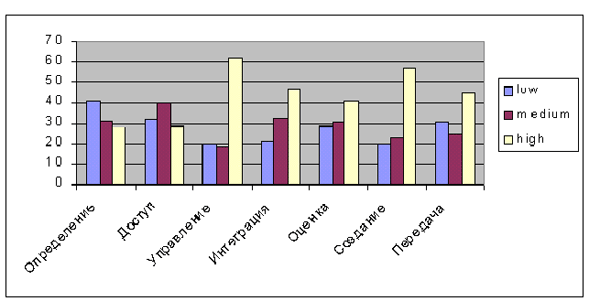  9а класс 2008 - 2009 учебного года (11а на сегодняшний день)9а класс 2009 - 2010 учебного года (10а на сегодняшний день)9а класс 2010 - 2011 учебного года 9в класс 2010 - 2011 учебного года Уровни сформированности ИКТ-компетентностиКлассы (количество учащихся, %)Классы (количество учащихся, %)Классы (количество учащихся, %)Классы (количество учащихся, %)Классы (количество учащихся, %)Классы (количество учащихся, %)Классы (количество учащихся, %)Классы (количество учащихся, %)Классы (количество учащихся, %)Классы (количество учащихся, %)Классы (количество учащихся, %)Классы (количество учащихся, %)Уровни сформированности ИКТ-компетентности9а9а9а9в9в9в10а10а10а11a11a11aУровни сформированности ИКТ-компетентности08-0909-1010-1108-0909-1010-1108-0909-1010-1108-0909-1010-11Высокий25%28%41%25%28%29%26%32%33%38%41%56%Средний47%54%43%53%52%52%42%43%44%42%40%30%Низкий28%18%16%22%20%19%32%25%23%20%19%14%Уровни сформированности ИКТ-компетентностиКлассы (количество учащихся, %)Классы (количество учащихся, %)Классы (количество учащихся, %)Классы (количество учащихся, %)Классы (количество учащихся, %)Классы (количество учащихся, %)Классы (количество учащихся, %)Классы (количество учащихся, %)Классы (количество учащихся, %)Классы (количество учащихся, %)Классы (количество учащихся, %)Классы (количество учащихся, %)Уровни сформированности ИКТ-компетентности9а9а9а9в9в9в10а10а10а11a11a11aУровни сформированности ИКТ-компетентности08-0909-1010-1108-0909-1010-1108-0909-1010-1108-0909-1010-11Высокий-41%45%-19%31%30%32%36%30%38%39%Средний-38%36%-41%30%46%48%46%46%42%46%Низкий-21%19%-40%30%24%20%18%24%20%15%Уровни сформированности ИКТ-компетентностиКлассы (количество учащихся, %)Классы (количество учащихся, %)Классы (количество учащихся, %)Классы (количество учащихся, %)Классы (количество учащихся, %)Классы (количество учащихся, %)Классы (количество учащихся, %)Классы (количество учащихся, %)Классы (количество учащихся, %)Классы (количество учащихся, %)Классы (количество учащихся, %)Классы (количество учащихся, %)Уровни сформированности ИКТ-компетентности9а9а9а9в9в9в10а10а10а11a11a11aУровни сформированности ИКТ-компетентности08-0909-1010-1108-0909-1010-1108-0909-1010-1108-0909-1010-11Высокий56%74%75%50%49%62%59%65%66%72%74%74%Средний23%17%16%31%37%24%20%20%25%18%16%18%Низкий21%9%9%19%14%14%21%15%9%10%10%8%Уровни сформированности ИКТ-компетентностиКлассы (количество учащихся, %)Классы (количество учащихся, %)Классы (количество учащихся, %)Классы (количество учащихся, %)Классы (количество учащихся, %)Классы (количество учащихся, %)Классы (количество учащихся, %)Классы (количество учащихся, %)Классы (количество учащихся, %)Классы (количество учащихся, %)Классы (количество учащихся, %)Классы (количество учащихся, %)Уровни сформированности ИКТ-компетентности9а9а9а9в9в9в10а10а10а11a11a11aУровни сформированности ИКТ-компетентности08-0909-1010-1109-1010-1108-0909-1008-0909-1010-1108-0909-10Высокий20%43%50%19%19%36%40%47%49%48%52%55%Средний18%34%30%25%34%39%37%34%34%33%30%30%Низкий62%23%20%56%47%25%23%19%17%19%18%15%Уровни сформированности ИКТ-компетентностиКлассы (количество учащихся, %)Классы (количество учащихся, %)Классы (количество учащихся, %)Классы (количество учащихся, %)Классы (количество учащихся, %)Классы (количество учащихся, %)Классы (количество учащихся, %)Классы (количество учащихся, %)Классы (количество учащихся, %)Классы (количество учащихся, %)Классы (количество учащихся, %)Классы (количество учащихся, %)Уровни сформированности ИКТ-компетентности9а9а9а9в9в9в10а10а10а11a11a11aУровни сформированности ИКТ-компетентности08-0909-1010-1108-0909-1010-1108-0909-1010-1108-0909-1010-11Высокий22%40%46%34%42%44%37%42%46%43%45%47%Средний45%39%35%25%30%28%35%34%33%36%34%33%Низкий33%21%19%41%28%28%28%24%21%21%21%18%Уровни сформированности ИКТ-компетентностиКлассы (количество учащихся, %)Классы (количество учащихся, %)Классы (количество учащихся, %)Классы (количество учащихся, %)Классы (количество учащихся, %)Классы (количество учащихся, %)Классы (количество учащихся, %)Классы (количество учащихся, %)Классы (количество учащихся, %)Классы (количество учащихся, %)Классы (количество учащихся, %)Классы (количество учащихся, %)Уровни сформированности ИКТ-компетентности9а9а9а9в9в9в10а10а10а11a11a11aУровни сформированности ИКТ-компетентности08-0909-1010-1109-1010-1108-0909-1008-0909-1010-1108-0909-10Высокий-58%61%-31%65%50%58%61%59%62%62%Средний-22%21%-34%25%27%22%21%22%20%22%Низкий-20%18%-35%20%23%20%18%19%18%16%Уровни сформированности ИКТ-компетентностиКлассы (количество учащихся, %)Классы (количество учащихся, %)Классы (количество учащихся, %)Классы (количество учащихся, %)Классы (количество учащихся, %)Классы (количество учащихся, %)Классы (количество учащихся, %)Классы (количество учащихся, %)Классы (количество учащихся, %)Классы (количество учащихся, %)Классы (количество учащихся, %)Классы (количество учащихся, %)Уровни сформированности ИКТ-компетентности9а9а9а9в9в9в10а10а10а11a11a11aУровни сформированности ИКТ-компетентности08-0909-1010-1109-1010-1108-0909-1008-0909-1010-1108-0909-10Высокий-50%53%-39%43%49%53%56%56%57%62%Средний-25%24%-34%30%26%30%27%29%30%25%Низкий-25%23%-27%27%25%16%16%15%13%13%Определение Доступ Управление Интеграция Оценка Создание Передача Ниже базового 20%24%10%19%21%19%15%Базовый 42%41%18%33%36%22%29%Выше базового 38%35%72%48%43%59%56%Определение Доступ Управление Интеграция Оценка Создание Передача Ниже базового 25%20%15%19%24%20%16%Базовый 43%38%20%34%34%22%30%Выше базового 32%42%65%47%42%58%53%Определение Доступ Управление Интеграция Оценка Создание Передача Ниже базового 16%19%9%20%19%18%23%Базовый 43%36%16%30%35%21%24%Выше базового 41%45%75%50%46%61%53%Определение Доступ Управление Интеграция Оценка Создание Передача Ниже базового 19%30%14%25%28%20%27%Базовый 52%30%25%39%28%25%30%Выше базового 29%39%62%36%44%65%43%